Lungenliga Schaffhausen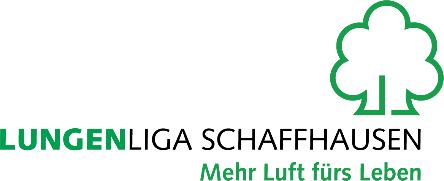 Mühlentalstrasse 848200 SchaffhausenDATENSCHUTZERKLÄRUNGAllgemeinesDie Lungenliga Schaffhausen (LLSH) erhebt und bearbeitet personenbezogene Daten (einschliesslich besonderer Kategorien personenbezogener Daten) unter Beachtung der geltenden massgeblichen datenschutzrechtlichen Vorschriften in der Schweiz. Diese Erklärung beschreibt, wie und zu welchem Zweck Ihre Daten erhoben, erfasst und verwendet werden. Welche Daten im konkreten Einzelfall betroffen sind, richtet sich massgeblich nach der beantragten bzw. vereinbarten DienstleistungWer ist für die Datenbearbeitung verantwortlich und an wen kann ich mich wenden?Für die Datenbearbeitung verantwortlich ist:Lungenliga SchaffhausenMühlentalstrasse 848200 SchaffhausenBei Fragen rund um das Thema Datenschutz können Sie sich an unseren Datenschutzverantwortlichen wenden:E-Mail: info@lungenliga-sh.chWelche Daten bearbeiten wir und woher stammen diese Daten?Wir bearbeiten personenbezogene Daten, die wir im Rahmen unserer Geschäftsbeziehung von unseren Kunden erhalten. Relevante personenbezogene Daten sind unter anderemIdentifikationsdaten (z.B. Name, Geburtsdatum, Zivilstand, familiäre Verhältnisse)Kontaktdaten (z.B. Privatadresse, E-Mail, Telefonnummer)Informationen zur möglichen Geschäftsbeziehung (z.B. Bedürfnisse)Weitere Informationen (z.B. Beruf, Ausbildung, Interessen)Finanzdaten (Vermögensverhältnisse, Art und Umfang von Transaktionen…Werbe- und Vertriebsdaten Dokumentationsdaten (z.B., Gesprächsprotokolle)Standortdaten (z.B. durch im In/Ausland)Spendendatensowie andere mit den vorstehend genannten Kategorien vergleichbare DatenDiese Personendaten stammen entweder vom Betroffenen selbst, indem er bzw. sie diese der LLSH anlässlich der Geschäftsbeziehungoder im Lauf der Geschäftsbeziehung mitgeteilt hatdie Personendaten wurden durch die LLSH selbst geschaffen (z.B. Beurteilungen) oder sie wurden durch die LLSH im Rahmen der Geschäftsbeziehung aufgrund von Handlungen des Betroffenen erhoben von anderen kantonalen Lungenliegen oder sonstigen Dritten (Versicherungsgesellschaften, medizinische Leistungserbringer, rechtliche Dienstleister etc.) berechtigt übermitteltZu welchen Zwecken werden die Daten bearbeitet?Wir bearbeiten personenbezogene Daten im Einklang mit den Bestimmungen des Schweizerischen Bundesgesetz über den Datenschutz (DSG) zu folgenden Zwecken: a. Zur Erfüllung von vertraglichen Pflichten Die Bearbeitung von Daten erfolgt zur Erbringung unserer Dienstleistungen im Rahmen der Durchführung unserer Verträge mit unseren Kunden oder zur Durchführung vorvertraglicher Massnahmen. Die Zwecke der Datenbearbeitung richten sich in erster Linie nach der konkreten Dienstleistung (z. B. Kursangebot, Rechtsberatung, Telefon-Notfalldienst, Sauerstoff-Tankstelle) und können unter anderem Bedarfsanalysen, Beratung, medizinische Leihgaben oder ambulante/stationäre Behandlungen umfassen. Die weiteren Einzelheiten zu den Datenbearbeitungszwecken können Sie den massgeblichen Vertragsunterlagen und Geschäftsbedingungen entnehmen. b. Im Rahmen der Interessenabwägung Soweit erforderlich bearbeiten wir Ihre Daten über die eigentliche Erfüllung des Vertrages hinaus zur Wahrung berechtigter Interessen von uns oder Dritten. Beispiele: Konsultation von und Datenaustausch mit Dritten und Auskunftsstellen (Versicherungsgesellschaften, Gesundheitsdirektion, Krankenanstalten) zur Ermittlung der individuellen Bedarfsanalyse sowie des Gesundheitsstatus und Krankheitsbildes. Prüfung und Optimierung von Verfahren zur Bedarfsanalyse, Werbung oder Markt- und Meinungsforschung, soweit Sie der Nutzung Ihrer Daten nicht widersprochen haben (siehe auch Abschnitt 9), Geltendmachung rechtlicher Ansprüche und Verteidigung bei rechtlichen Streitigkeiten, Gewährleistung der IT-Sicherheit und des IT-Betriebs der LLSH, Verhinderung und Aufklärung von Straftaten,Videoüberwachungen zur Wahrung des Hausrechts,Massnahmen zur Gebäude- und Anlagensicherheit (z. B. Zutrittskontrollen), Massnahmen zur Geschäftssteuerung und Weiterentwicklung von Dienstleistungen und Produkten, Zudem erheben wir Personendaten aus öffentlich zugänglichen Quellen zum Zwecke der Kundenakquisition.c. Aufgrund gesetzlicher Vorgaben oder im öffentlichen Interesse Zudem unterliegen wir als Gesundheitsdienstleister diversen rechtlichen Verpflichtungen, das heisst gesetzlichen Anforderungen (z. B. Pensions-, Lebens-, Sozialversicherungsgesetz, Erwachsenenschutz, Patientenverfügung) sowie diversen Aufklärungs- und Informationspflichten. Zu den Zwecken der Bearbeitung gehören unter anderem die Identitäts- und Altersprüfung, die Erfüllung von Meldepflichten sowie die Berichterstattung an legitimierte Parteien.d. Aufgrund Ihrer Einwilligung Wenn Sie uns eine Einwilligung zur Bearbeitung von personenbezogenen Daten für bestimmte Zwecke erteilt haben, bearbeiten wir Ihre personenbezogenen Daten entsprechend. Eine erteilte Einwilligung kann widerrufen werden. Der Widerruf tritt ab dem Zeitpunkt des Widerrufs in Kraft. Bearbeitungen, die vor dem Widerruf erfolgt sind, sind davon nicht betroffen. Die Bearbeitung personenbezogener Daten wie oben angegeben kann alle Details in Bezug auf den Betroffenen, die Beziehung zwischen dem Betroffenen und der LLSH sowie Details zu allfälligen Begünstigten, Bevollmächtigten und Vertretern und anderen an der Geschäftsbeziehung beteiligten Personen umfassen.Gibt es für mich eine Pflicht zur Bereitstellung von Daten? Im Rahmen unserer Geschäftsbeziehung müssen Sie diejenigen personenbezogenen Daten bereitstellen, die für die Aufnahme und Durchführung einer Geschäftsbeziehung und die Erfüllung der damit verbundenen vertraglichen Pflichten erforderlich sind oder zu deren Erhebung wir gesetzlich verpflichtet sind. Ohne diese Daten werden wir in der Regel nicht in der Lage sein, den Vertrag mit Ihnen zu schliessen oder diesen auszuführen. Wem werden die Daten bekannt gegeben?Innerhalb der LLSH erhalten diejenigen Stellen Zugriff auf Ihre Daten, die diese zur Erfüllung unserer vertraglichen und gesetzlichen Pflichten und zur Wahrung unserer berechtigten Interessen brauchen.Die Personendaten können an folgende Empfänger weitergegeben werden:Öffentliche Stellen und Institutionen aufgrund einer gesetzlichen Verpflichtung: z.B. Sozialversicherungen (AHV, IV, ALV) Krankenversicherung und UnfallversicherungUnternehmen, welche für die LLS Dienstleistungen erbringen (z.B. Swisscom, Microsoft) oder mit denen die LLS zur Erbringung ihrer Dienstleistungen zusammenarbeitet Weitere externe Dritte (z.B. andere kantonale Lungenligen)Gerichte, Strafverfolgungs- oder AufsichtsbehördenAudits: Die Offenlegung personenbezogener Daten wird auch für Datenschutz- oder Sicherheitsaudits und/oder zur Untersuchung oder Reaktion auf eine Beschwerde oder eine Sicherheitsbedrohung benötigt.Die Datenweitergabe erfolgt nur, sofern die Weitergabe oder die Anfrage zur Weitergabe gemäss den Vorgaben der LLS erfolgen.Werden die Daten ins Ausland oder an eine internationale Organisation übermittelt?Die LLS bearbeitet die Personendaten grundsätzlich in der Schweiz. Die Personendaten können in folgenden Fällen im Ausland bearbeitet resp. ins Ausland (weltweit) übermittelt werden, sofern sie mit uns oder in unserem Namen zu den in dieser Datenschutzerklärung beschriebenen Zwecken arbeiten. Wir übermitteln Ihre personenbezogenen Daten nur in Länder, die ein angemessenes Datenschutzniveau gewährleisten, oder in Ermangelung einer solchen Gesetzgebung, die einen angemessenen Schutz garantiert, auf der Grundlage geeigneter Sicherheitsvorkehrungen (z. B. von der Europäischen Kommission genehmigte Standardvertrags-klauseln).Für die Bereitstellung der auf Microsoft basierenden IT-Infrastruktur Bei der Abwicklung von Kundenaufträgen (z.B. Austausch mit medizinischen Leistungserbringern)Im Zusammenhang mit Auskunftsanfragen von und -pflichten gegenüber ausländischen Behörden Wie lange werden die Daten gespeichert?Die LLSH bearbeitet und speichert die Personendaten, solange es für die Erfüllung unserer vertraglichen und gesetzlichen Pflichten erforderlich ist. Die gesetzlichen Aufbewahrungspflichten betragen in der Regel zehn Jahre seit Abschluss des Geschäftsverhältnisses.Sind die Personendaten für die Erfüllung vertraglicher oder gesetzlicher Pflichten nicht mehr erforderlich, werden diese – sofern dies technisch möglich ist – regelmässig (zumeist jährlich) gelöscht, ausser, die Weiterbearbeitung der Daten ist aus überwiegenden Interessen der LLSH erforderlich. Für genauere Auskünfte über die Aufbewahrungsfristen bitten wir, unseren Datenschutzbeauftragten zu kontaktieren (siehe Kontaktdaten unter Punkt 2.)Profiling und automatisierte EinzelfallentscheideDie LLSH erstellt keine Profile von Personen und es werden keine automatisierten Einzelentscheide mit rechtlichen oder gewichtigen anderen negativen Folgen, den allein ein Computer bezüglich einer einzelnen Person trifft, gefällt. Wie werden die Daten geschützt?Die LLSH verpflichtet sich zu einem sorgfältigen Umgang mit den Personendaten und stellt sicher, dass sie vor unbefugtem Zugriff geschützt sind. Die LLSH ergreift aktuelle technische und organisatorische Massnahmen, um deine Personendaten vor Verlust, Missbrauch, unbefugtem Zugriff, Weitergabe und Änderung zu schützen. Zu unseren Sicherheitsmassnahmen gehören z.B. Firewalls, Datenverschlüsselung, physische und technische Zugangsbeschränkungen sowie periodische Sicherungen (Backup).Welche Datenschutzrechte hat der Betroffene?Recht auf Auskunft Recht auf Berichtigung und/oder Löschung  Recht auf Einschränkung der Bearbeitung Recht auf Datenherausgabe und -übertragbarkeit  Widerspruchsrecht gegen unsere DatenbearbeitungenWeitere Rechtsansprüche (insbes. Recht auf Unterlassung künftiger Datenbearbeitungen oder Bekanntgaben an Dritte)Eine erteilte Einwilligung in die Bearbeitung personenbezogener Daten kann uns gegenüber jederzeit widerrufen werden. Ein Widerruf wirkt erst für die Zukunft. Bearbeitungen vor dem Widerruf sind nicht betroffen. Zur Ausübung der Rechte oder bei weiteren Fragen oder Anliegen zum Datenschutz wenden Sie sich bitte an den Datenschutzbeauftragten (siehe Kontaktdaten unter Punkt 1.)Sollten Sie der Ansicht sein, dass die LLS Ihre Anfrage oder Ihr Anliegen nicht zu Ihrer Zufriedenheit behandelt hat oder Sie der Meinung sind, dass die LLSH Ihre Personendaten nicht datenschutzkonform bearbeitet, können Sie sich an die zuständige Aufsichtsbehörde wenden; in der Schweiz an den Eidgenössischen Datenschutz- und Öffentlichkeitsbeauftragten.Die LLS behält sich das Recht vor, diese Datenschutzerklärung von Zeit zu Zeit zu aktualisieren und zu ändern, um Änderungen der Art und Weise, wie die LLS Ihre Personendaten bearbeitet, oder Änderungen gesetzlicher Anforderungen zu berücksichtigen. Alle Änderungen, welche die LLSH in Zukunft an dieser Datenschutzerklärung vornimmt, werden auf unserer Webseite veröffentlicht. Bitte prüfen Sie regelmässig, ob Aktualisierungen oder Änderungen dieser Datenschutzerklärung erfolgt sind.»Schaffhausen, 02. August 2023VersionDatumKommentarAutor0.901.03.2022Erstellung DatenschutzerklärungKPMG1.027.06.2023Anpassung LLSHMHA LLSH